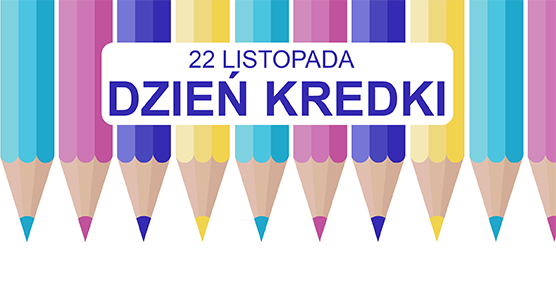 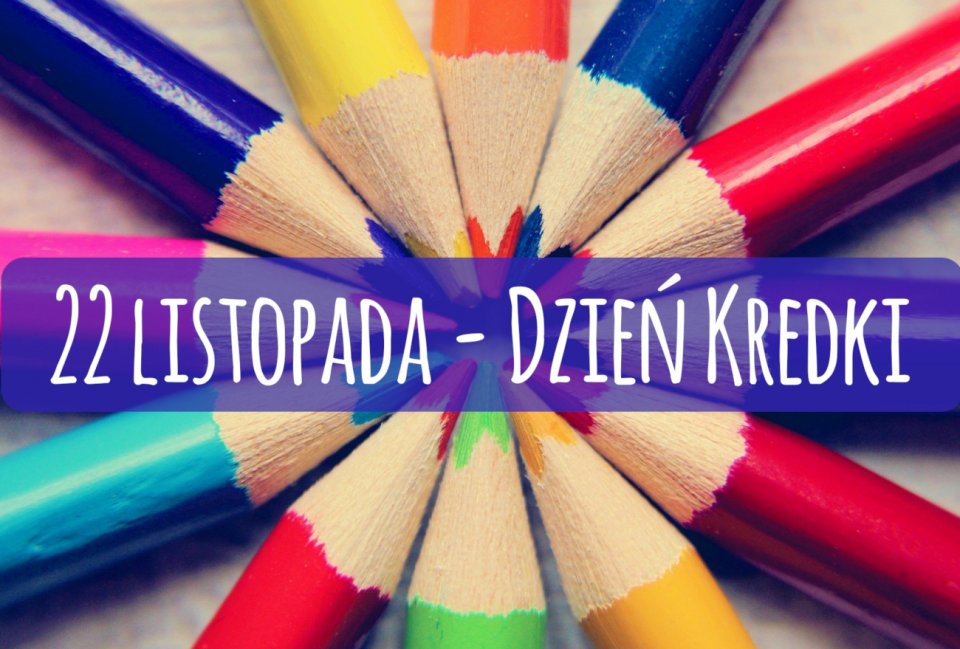 KONKURS PLASTYCZNY                  „Tajemniczy świat kredek”REGULAMIN KONKURSU PLASTYCZNEGO „TAJEMNICZY ŚWIAT KREDEK” DLA UCZNIÓW KLAS I - III SZKOŁY PODSTAWOWEJ NR 1 IM. LOTNIKÓW POLSKICH W PODDĘBICACH1.Konkurs „Tajemniczy świat kredek” zorganizowano z okazji Dnia Kredki. To święto nietypowe obchodzone 22 listopada. Nic dziwnego, bo dzieci uwielbiają kredki. Któż z nas nie śpiewał w dzieciństwie popularnej piosenki pt. „Kolorowe kredki”? To często one są dla nich pierwszym pomysłem na kreatywną zabawę. Choć dla niektórych są przedmiotem banalnym – mają niezwykłe właściwości terapeutyczne. Nie od dziś wiadomo, że rysowanie pomaga redukować poziom stresu oraz negatywnych emocji. Posługując się kredkami możemy wyrazić nie tylko swoje myśli i uczucia, ale także ukazać niezwykłe pomysły, jakie drzemią w naszej wyobraźni, a przy tym doskonalić grafomotorykę.Dla symbolicznego uczczenia tego dnia zachęcamy do wzięcia udziału w konkursie plastycznym. Wykorzystaj wolną chwilę, pokonaj nudę, puść wodze wyobraźni i wykonaj pracę na temat „Tajemniczy świat kredek”.2.Cele konkursu:Rozwój umiejętności plastycznych wśród dzieci.Kształtowanie wyobraźni uczniów poprzez prace plastyczne.Nauka wyrażania swoich przemyśleń i odczuć w różny sposób.III. Warunki uczestnictwa1.Konkurs adresowany jest do uczniów klas I - III.2.Prace powinny być wykonane w dowolnych technikach plastycznych: kredki, pastele, farby plakatowe, pisaki, (oprócz materiałów sypkich).3.Prace powinny być wykonane na papierze w formacie A4.4.Praca plastyczna powinna być podpisana na odwrocie: imię i nazwisko, klasa.5. Prace należy składać do 4 grudnia 2022 r. do sali nr 5 (p. Karolina Gurazda lub p. Ania Smolarek).IV Ocena prac konkursowych:1.O wyłonieniu laureatów konkursu decyduje jury powołane przez organizatora.2.Jury pod uwagę weźmie: przede wszystkim samodzielność, pomysłowość, staranność, jakość wykonania, oryginalność.Karolina GurazdaAnna Smolarek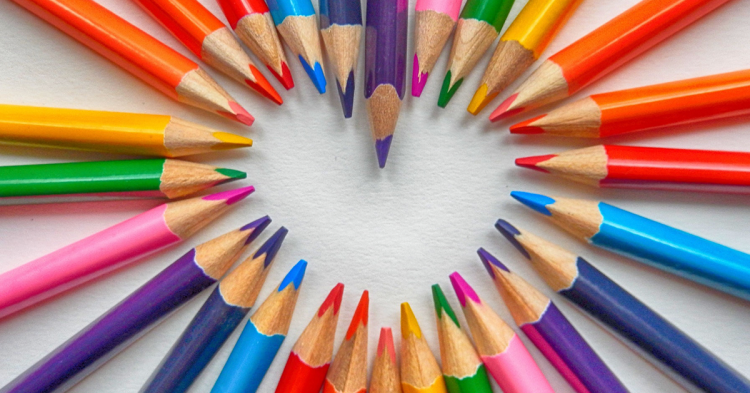 